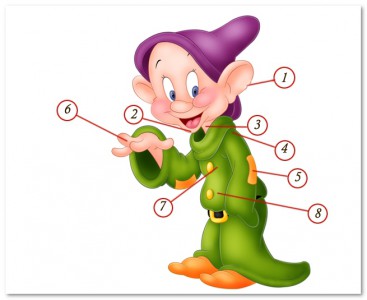 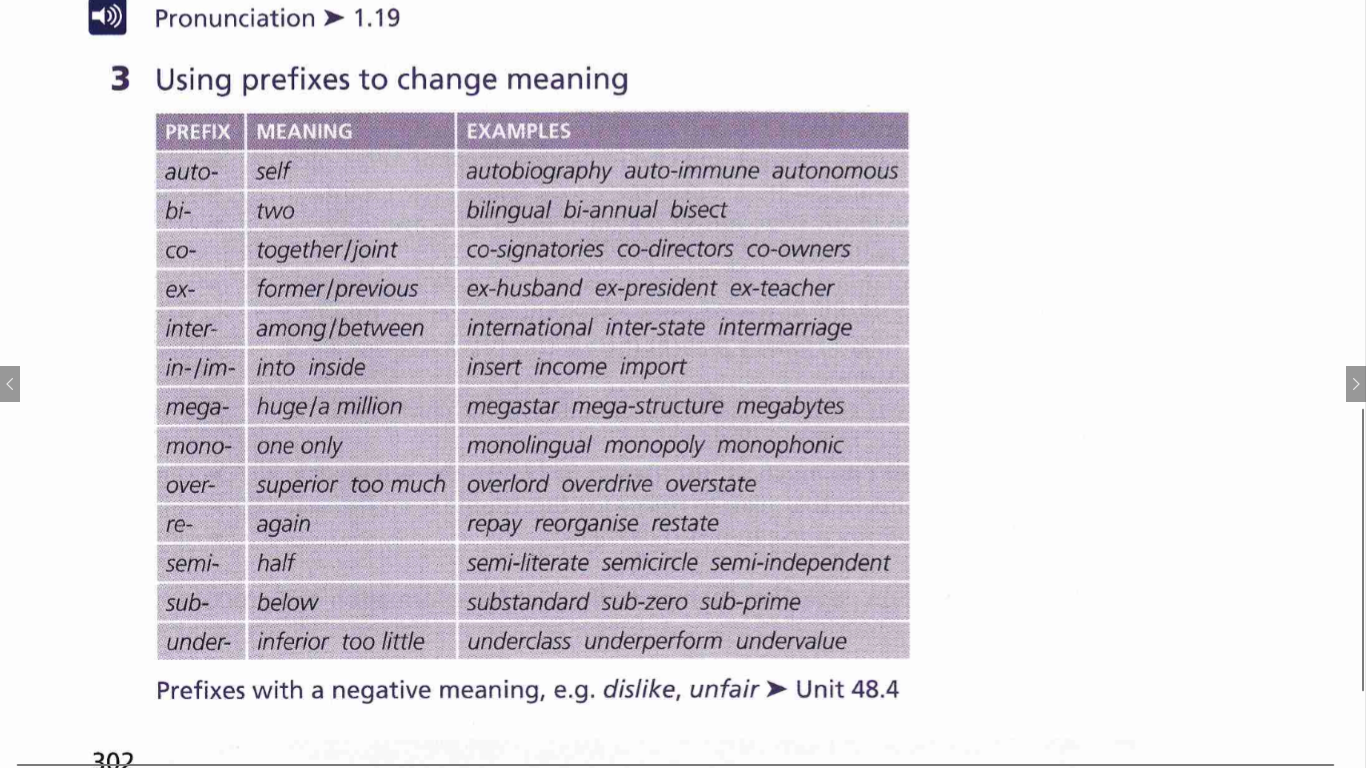 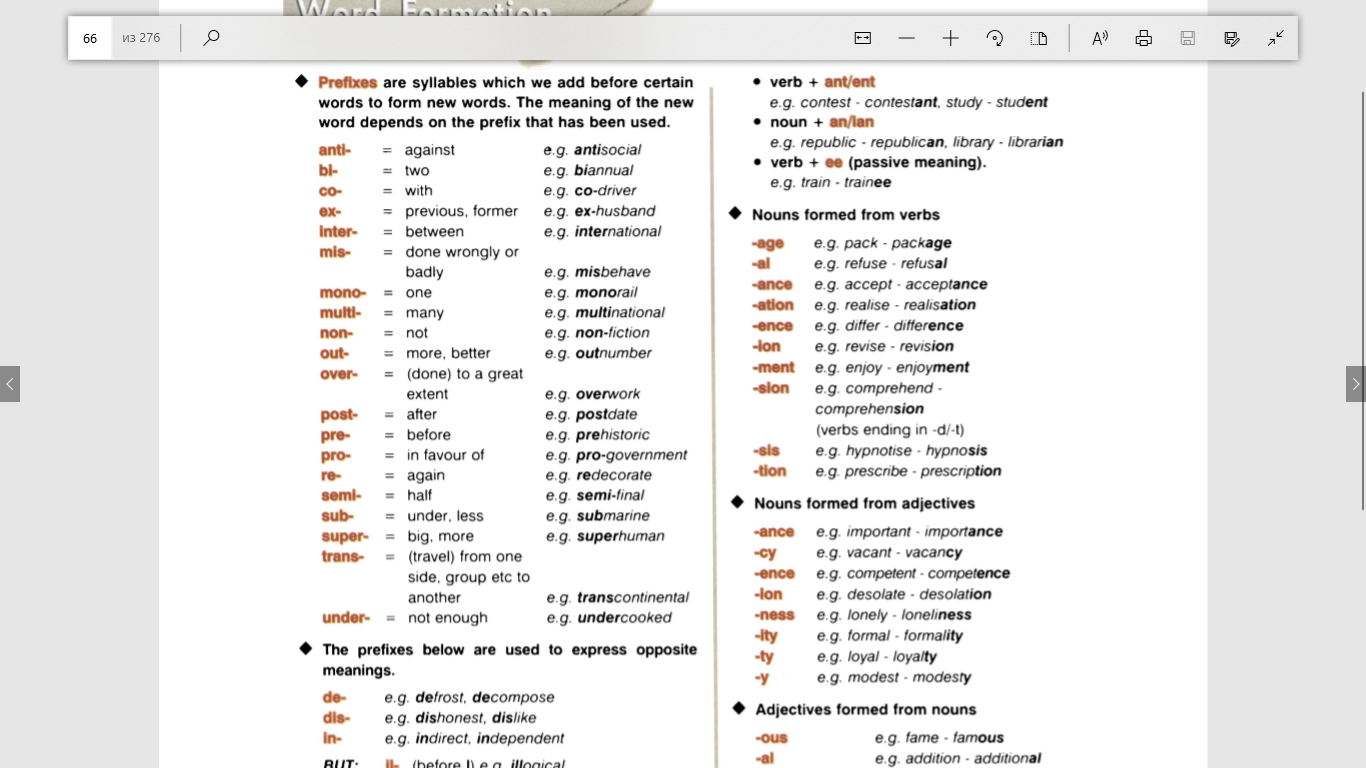 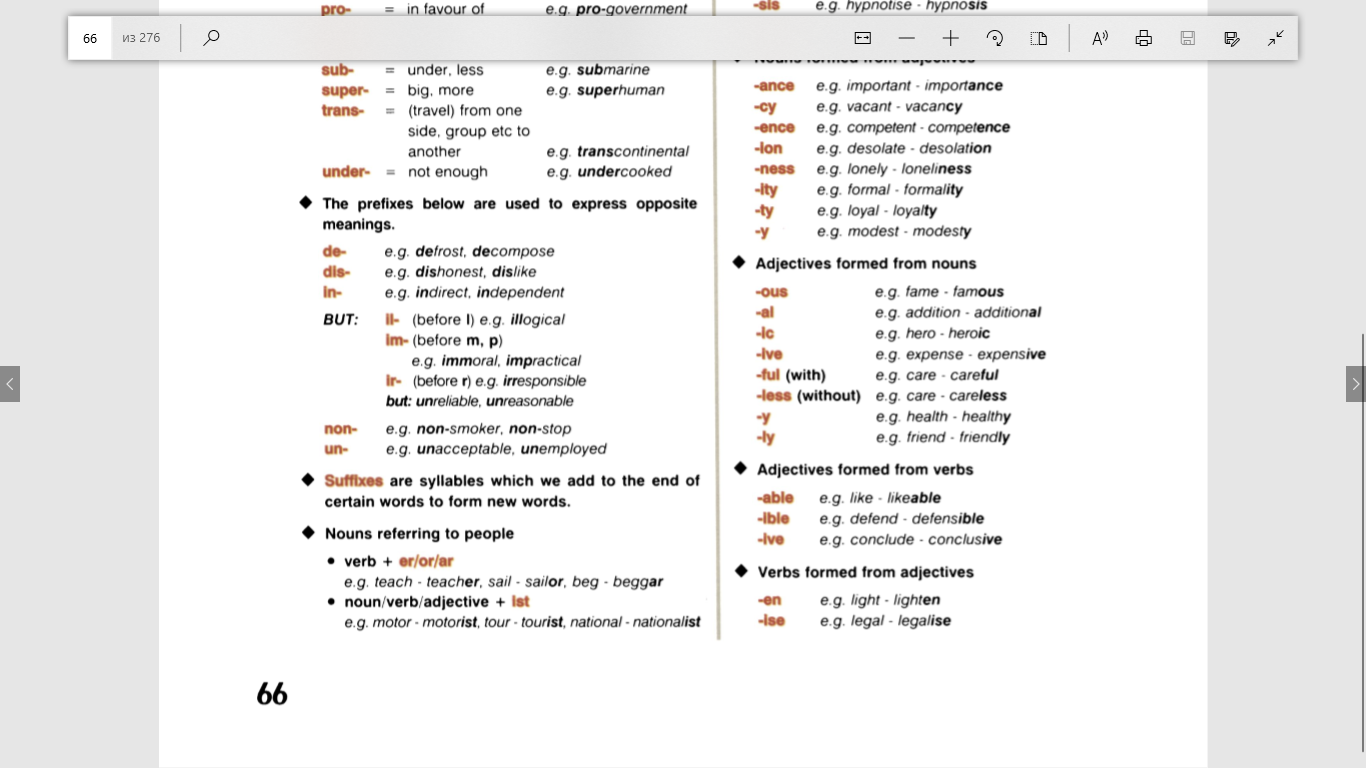 Task 1Match the prefixes with their meanings.

1. … de-2. … auto-3. … co-4. … tele-5. … mal-6. … anti-7. … ex-8. … trans-9. … dis-10. … re-Task 2Complete the sentences with the necessary prefix.self-, over-, ultra-1.The trouble with Martin is that he is … sensitive. He gets upset so easily.	2.I can't eat these carrots. They are all mushy. They have been … cooked.	3.75% of adults between the ages of 22 and 49 are … weight. Doctors blame the increase in junk food and the lack of exercise.	4.I would love to live in one of those … modern flats they have built in the city centre.	5.There are staff just standing around not doing anything in that office. Are they just lazy or do you think the company is … staffed?	6.It's easy. Just follow the diagram and the rest is … explanatory.	7.I really admire his achievements. He didn't have any formal education and is completely … taught.8.Many people … estimate the value of their houses and are very disappointed when they are told the real value.	9.Gosh. I'm full! I've definitely … eaten and shouldn't have had that last piece of cake!	10.I wish he would consider other people sometimes. He's the most … centred person I have ever met.Task 3Complete the sentences by putting in the correct word into the gaps.disappeared,unwilling,discourage,dissatisfied,disrespectful,unhappy,unhelpful,dislikes,unhealthy,uncomfortable1.I've got a terrible backache this morning. My new bed is very … .	2.Some people eat beef-burgers and chips every day. It's very … .	3.He hates all vegetables and he especially … carrots.	4.Peter warned me not to go to that shop as the assistants were so … .	5.Why is David looking so … ? Has something awful happened?	6.It really is quite … to walk out of the lesson without any explanation.	7.We were all very … both with the meal and the service in the new restaurant. I don't think we will go there again.	8.We tried to … him from giving up his job before he had found a new one but he insisted.9.To begin with she was … to help but we managed to persuade her to give us a hand.10.I waved goodbye until the train … from view.Task 4Complete the following sentences, using the verb in its correct form.sure, like, able, behave, do, large, wrap, agree, understand, obey1.One of the soldiers was punished for (obey) orders.	2.I'm afraid that you (understand) me. I said £40 not 14.	3.We have many things in common, but we (agree) on music. He likes jazz but I prefer classical.4.John was so excited about his birthday that he had (wrap) all his presents by 7 o'clock in the morning.5.When we had the photos (large) we were able to make out the house in the distance.	6.It's hot in there, so why don't you (do) your coat?	7.Are those children (behave)? They seem to be making a lot of noise.	8.This software (able) you to calculate the percentages very quickly.	9.The only trouble about winter is the dark mornings. I really (like) getting up in the dark.	10."It is our job to (sure) your safety at all times so please keep to the footpaths and don't wander off", said the guide.Task 5Choose the correct variant-prefix:In many countries it is ___ legal to keep a gun in your house. un il inShe's thinking of going back to university and taking a ____graduate course. pre under postThousands of people have taken part in a ______-democracy demonstration.proantiforYou shouldn't eat chicken that is ______cooked.antimisunderThere was some _________agreement over the bill.dismisunShe works for a _________national company. It has offices in over 30 countries.intermultibiEveryone was watching me and I felt very ________ - conscious.unoverselfHis _____-wife is suing him for $5 million.preexpostWe were very _____satisfied with the service at the restaurant.unmisdisThe quality of the work was very poor and much of it had to be ____donepreunreANSWERS Task 11.b. down or reversal; 2.i. self; 3.h. together, with; 4.f. far; 5.j. bad; 6.c. against; 7.d. out, out of; 8.e. across; 9.a. not; 10.g. again, backTask 21.The trouble with Martin is that he is ultra-sensitive. He gets upset so easily.	2.I can't eat these carrots. They are all mushy. They have been overcooked.	3.75% of adults between the ages of 22 and 49 are overweight. Doctors blame the increase in junk food and the lack of exercise.	4.I would love to live in one of those ultra-modern flats they have built in the city centre.	5.There are staff just standing around not doing anything in that office. Are they just lazy or do you think the company is overstaffed?	6.It's easy. Just follow the diagram and the rest is self-explanatory.	7.I really admire his achievements. He didn't have any formal education and is completely self-taught.8.Many people overestimate the value of their houses and are very disappointed when they are told the real value.	9.Gosh. I'm full! I've definitely overeaten and shouldn't have had that last piece of cake!	10.I wish he would consider other people sometimes. He's the most self-centred person I have ever met.Task 31.I've got a terrible backache this morning. My new bed is very uncomfortable.	2.Some people eat beef-burgers and chips every day. It's very unhealthy.	3.He hates all vegetables and he especially dislikes carrots.	4.Peter warned me not to go to that shop as the assistants were so unhelpful.	5.Why is David looking so unhappy? Has something awful happened?	6.It really is quite disrespectful to walk out of the lesson without any explanation.	7.We were all very dissatisfied both with the meal and the service in the new restaurant. I don't think we will go there again.	8.We tried to discourage him from giving up his job before he had found a new one but he insisted.9.To begin with she was unwilling to help but we managed to persuade her to give us a hand.10.I waved goodbye until the train disappeared from view.Task 41.One of the soldiers was punished for disobeying orders.	2.I'm afraid that you misunderstood me. I said £40 not 14.	3.We have many things in common, but we disagree on music. He likes jazz but I prefer classical.4.John was so excited about his birthday that he had unwrapped all his presents by 7 o'clock in the morning.	5.When we had the photos enlarged we were able to make out the house in the distance.	6.It's hot in there, so why don't you undo your coat?	7.Are those children misbehaving? They seem to be making a lot of noise.	8.This software enables you to calculate the percentages very quickly.	9.The only trouble about winter is the dark mornings. I really dislike getting up in the dark.	10."It is our job to ensure your safety at all times so please keep to the footpaths and don't wander off", said the guide.Task 5In many countries it is ___ legal to keep a gun in your house. un il inShe's thinking of going back to university and taking a ____graduate course. pre under postThousands of people have taken part in a ______-democracy demonstration.proantiforYou shouldn't eat chicken that is ______cooked.antimisunderThere was some _________agreement over the bill.dismisunShe works for a _________national company. It has offices in over 30 countries.intermultibiEveryone was watching me and I felt very ________ - conscious.unoverselfHis _____-wife is suing him for $5 million.preexpostWe were very _____satisfied with the service at the restaurant.unmisdisThe quality of the work was very poor and much of it had to be ____donepreunrea. notb. down, or reversalc. againstd. out, out ofe. acrossf. farg. again, backh. together, withi. selfj. badk. neverl. inside